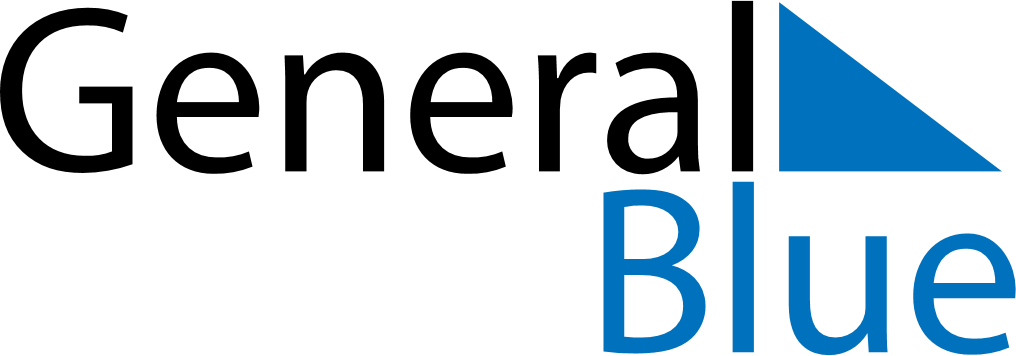 April 2024April 2024April 2024April 2024April 2024April 2024Fray Luis Beltran, Rio Negro, ArgentinaFray Luis Beltran, Rio Negro, ArgentinaFray Luis Beltran, Rio Negro, ArgentinaFray Luis Beltran, Rio Negro, ArgentinaFray Luis Beltran, Rio Negro, ArgentinaFray Luis Beltran, Rio Negro, ArgentinaSunday Monday Tuesday Wednesday Thursday Friday Saturday 1 2 3 4 5 6 Sunrise: 7:37 AM Sunset: 7:15 PM Daylight: 11 hours and 38 minutes. Sunrise: 7:38 AM Sunset: 7:14 PM Daylight: 11 hours and 35 minutes. Sunrise: 7:39 AM Sunset: 7:12 PM Daylight: 11 hours and 33 minutes. Sunrise: 7:40 AM Sunset: 7:11 PM Daylight: 11 hours and 30 minutes. Sunrise: 7:41 AM Sunset: 7:09 PM Daylight: 11 hours and 27 minutes. Sunrise: 7:42 AM Sunset: 7:08 PM Daylight: 11 hours and 25 minutes. 7 8 9 10 11 12 13 Sunrise: 7:43 AM Sunset: 7:06 PM Daylight: 11 hours and 22 minutes. Sunrise: 7:44 AM Sunset: 7:05 PM Daylight: 11 hours and 20 minutes. Sunrise: 7:45 AM Sunset: 7:03 PM Daylight: 11 hours and 18 minutes. Sunrise: 7:46 AM Sunset: 7:02 PM Daylight: 11 hours and 15 minutes. Sunrise: 7:47 AM Sunset: 7:00 PM Daylight: 11 hours and 13 minutes. Sunrise: 7:48 AM Sunset: 6:59 PM Daylight: 11 hours and 10 minutes. Sunrise: 7:49 AM Sunset: 6:57 PM Daylight: 11 hours and 8 minutes. 14 15 16 17 18 19 20 Sunrise: 7:50 AM Sunset: 6:56 PM Daylight: 11 hours and 5 minutes. Sunrise: 7:51 AM Sunset: 6:54 PM Daylight: 11 hours and 3 minutes. Sunrise: 7:52 AM Sunset: 6:53 PM Daylight: 11 hours and 0 minutes. Sunrise: 7:53 AM Sunset: 6:51 PM Daylight: 10 hours and 58 minutes. Sunrise: 7:54 AM Sunset: 6:50 PM Daylight: 10 hours and 56 minutes. Sunrise: 7:55 AM Sunset: 6:49 PM Daylight: 10 hours and 53 minutes. Sunrise: 7:56 AM Sunset: 6:47 PM Daylight: 10 hours and 51 minutes. 21 22 23 24 25 26 27 Sunrise: 7:57 AM Sunset: 6:46 PM Daylight: 10 hours and 49 minutes. Sunrise: 7:58 AM Sunset: 6:44 PM Daylight: 10 hours and 46 minutes. Sunrise: 7:59 AM Sunset: 6:43 PM Daylight: 10 hours and 44 minutes. Sunrise: 8:00 AM Sunset: 6:42 PM Daylight: 10 hours and 42 minutes. Sunrise: 8:01 AM Sunset: 6:40 PM Daylight: 10 hours and 39 minutes. Sunrise: 8:02 AM Sunset: 6:39 PM Daylight: 10 hours and 37 minutes. Sunrise: 8:03 AM Sunset: 6:38 PM Daylight: 10 hours and 35 minutes. 28 29 30 Sunrise: 8:03 AM Sunset: 6:37 PM Daylight: 10 hours and 33 minutes. Sunrise: 8:04 AM Sunset: 6:35 PM Daylight: 10 hours and 30 minutes. Sunrise: 8:05 AM Sunset: 6:34 PM Daylight: 10 hours and 28 minutes. 